ТЕРРИТОРИАЛЬНЫЙ ОТДЕЛ ГЛАВНОГО УПРАВЛЕНИЯ ОБРАЗОВАНИЯ АДМИНИСТРАЦИИ ГОРОДАПО ОКТЯБРЬСКОМУ РАЙОНУ ГОРОДАМУНИЦИПАЛЬНОЕ БЮДЖЕТНОЕ ДОШКОЛЬНОЕ ОБРАЗОВАТЕЛЬНОЕ УЧРЕЖДЕНИЕ«ДЕТСКИЙ САД № 310 ОБЩЕРАЗВИВАЮЩЕГО ВИДА С ПРИОРИТЕТНЫМ ОСУЩЕСТВЛЕНИЕМ ДЕЯТЕЛЬНОСТИ ПО ПОЗНАВАТЕЛЬНО-РЕЧЕВОМУ НАПРАВЛЕНИЮ РАЗВИТИЯ ДЕТЕЙ»660036 г. Красноярск, Академгородок, 7-Бтелефон: (3912) 249-45-53	Утверждаю:                                    	Заведующий МБДОУ №310      _____________  Н.Д. КузьминаПубличный отчет МБДОУ №310 за 2015– 2016 учебный годг. Красноярск 2016г.Общая информация МДОУ № 310 на 2015-2016 учебный годРабота МДОУ представлена 6 группами общеразвивающей направленности.Характеристика групп по возрастамРежим работы – пятидневка, с 12-ти часовым пребыванием детей в детском саду.За годы существования в ДОУ сложились свои традиции:Проведение спортивно – музыкальных праздников;На базе МБДОУ ежегодно проходят РМО музыкальных руководителей;Конкурс чтецов;Совместные походы с родителями в лес;Экологические экскурсии;Организация выставок «Здравствуй осень»; Проведение родительских конференций;Проведение акции «Мамин день»;Организация совместных с родителями мероприятий по теме ЗОЖ «Неделя здоровья».Ежегодный долгосрочный проект «Летом будет праздник» Приоритетным направлением в  2015-2016 учебном году является:Познавательно - речевое развитие детей дошкольного возраста.Стратегия МБДОУ: Создание в детском саду пространства, обеспечивающего укрепление здоровья, разностороннее развитие личности ребёнка,  формирование творческих и интеллектуальных возможностей.Цель: обеспечение воспитанникам качественного образования в условиях реализации ФГОС дошкольного образования.Актуальные задачи:Повысить уровень  профессиональной компетентности педагогов в вопросах комплексно-тематического планирования образовательной деятельности  в соответствие с ФГОС ДО;Совершенствовать психолого-педагогические условия в ДОУ в соответствии с ФГОС ДО, обеспечивающих реализацию инклюзивного образования Повысить  качество образовательного процесса по средствам использования вариативных форм и методов работы с дошкольникамиКадровое обеспечение:педагогический коллектив состоит из 16 человек, из них имеют:высшую категорию - 5           первую - 7           вторую-  1    без категории- 2высшее образование – 11среднее - специальное - 51.1.Анализ выполнения годовых задач за 2015-2016 учебный годПервая задача повысить уровень  профессиональной компетентности педагогов в вопросах комплексно-тематического планирования образовательной деятельности  в соответствие с ФГОС ДО. Для реализации данной задачи реализованы следующие мероприятия:Консультация для воспитателей «Организация образовательного процесса в соответствие с ФГОС », «Составление перспективного и календарного планирования образовательного процесса» Семинар: «Образовательный процесс в соответствии с комплексно-тематическим планированием на 2015-2016» Педсовет «Организация образовательной деятельности в условиях реализации ФГОС и комплексно-тематическим планированием ДОУ» РМО старших воспитателей, воспитателей,  музыкальных руководителей.Неделя педагогического мастерства в ДОУ «Играем, Творим, Познаем» Открытые занятия в соответствии с комплексно-тематическим планированием на 2015-2016» Вторая задача годового плана совершенствование психолого-педагогические условия в ДОУ в соответствии с ФГОС ДО, обеспечивающих реализацию инклюзивного образования.Создана творческая группа по реализации инклюзивного образования.Разработана адаптированная образовательную программу, учитывающую государственные требования и особенности инклюзивного процесса.Создано методическое обеспечение образовательного процесса.Повышение профессиональной квалификации педагогов и специалистов Создана предметно-развивающая средаВыстроены партнерские отношения со всеми участниками образовательного процесса.В течение года педагоги ДОУ участвовали в различного уровня семинарах, конференциях, в том числе в «Международной конференции по аутизму».Налажено сетевое взаимодействие с благотворительным фондом «Право на счастье».Третьей задачей годового плана было повышение   качества образовательного процесса по средствам использования вариативных форм и методов работы с дошкольниками:Доклад «Вариативные формы и методы работы с детьми дошкольного возраста» Презентация «Экологическая экскурсия как вариативный метод работы с дошкольниками»Круглый стол «Использование вариативных форм и методов в ДОУ №310».Выставка дидактических пособийКонкурс экологических проектов «Мой край»Родительская конференция «Детям будет интересно»Экскурсии «В институт леса», «Дендрарий»Повышение  квалификации педагогов через ИПКВ течение года педагоги ДОУ участвовали в различного уровня семинарах, конференциях.Раздел 1.2 Организация работы с кадрами.	Педагоги направляют свои усилия на наиболее полную реализацию намеченных задач по воспитанию и развитию детей, объективно оценивают свою деятельность, преобразуют предметно-развивающую образовательную среду групп, осваивают инновационные педагогические технологии, стремятся к созданию в ДОУ единого пространства общения детей, родителей и педагогов.                                                                               	Воспитательно-образовательный процесс в дошкольном учреждении осуществляют 15 педагогов. Укомплектованность кадрами – 88%.                                                                                                         	В ДОУ был разработан план аттестации педагогов на 2015-2016 учебный год, что обеспечило поступательный рост их профессионального мастерства. Педагоги находятся в постоянном поиске новых форм и методов образовательного процесса. В своей работе используют разные формы взаимодействий с детьми: совместная деятельность с детьми (повседневные бытовые ситуации, игровая деятельность, праздники, развлечения, экскурсии и др.); непосредственная образовательная деятельность; самостоятельная деятельность детей.                                                                                             Взрослые реализуют в общении с детьми позицию равноправного партнѐра, проявляя уважение к интересам, мнениям, пожеланиям детей, поддерживают его достоинство. Выражено это в реализации идей «педагогики сотрудничества». Обучение детей проводили на основе ведущих для дошкольников видов деятельности: игровой, предметно-практической, театрализованной. Широко вошли в практику работы воспитателей приемы, обеспечивающие мотивацию детей на успех, задания с использованием совместного поиска решений, коллективных размышлений. Методическая работа в дошкольном учреждении - это основной путь совершенствования профессионального мастерства педагогов, развития творческого потенциала всего коллектива, повышения качества и эффективности воспитательно-образовательного процесса. Целями методической работы являются освоение наиболее рациональных методов и приемов воспитания и обучения; повышение методической подготовленности педагога к организации педагогического процесса; обмен опытом работы между членами педагогического коллектива, выявление и пропаганда актуального педагогического опыта. Методическая работа, осуществляемая в течение учебного года, органично соединялась с повседневной практикой педагогов, была ориентирована на достижение и поддержание высокого качества воспитательно-образовательной работы в детском саду, на конечные результаты работы дошкольного учреждения, содействовала становлению индивидуального стиля педагогической деятельности, повышению уровня творческого развития педагогов.                                                                    	Вступая в переходный период, который переживает вся система дошкольного образования, педагогический коллектив позитивно воспринимает новые стратегические ориентиры, обозначенные в федеральном государственном стандарте дошкольного образования.Повышение квалификации педагогических кадров.Аттестация педагогических кадров. Обобщение педагогического опыта. Открытые просмотры педагогической деятельности1.3. Результаты выполнения образовательной программы по направлениям развития 	Качественная оценка эффективности образовательной деятельности невозможна без учета степени влияния педагогических воздействий на состояние здоровья и развитие ребенка. Каждый педагог должен иметь полное представление о характере собственной деятельности, о том, какими знаниями и навыками он должен владеть, чтобы обеспечить управляемое позитивное развитие ребенка и сохранить его здоровье. Решение этих проблем тесно связано с отслеживанием результатов образовательной деятельности с целью предотвращения ее возможного неблагоприятного воздействия на здоровье и развитие детей. Эта задача может быть успешно решена при осуществлении мониторинга. Целью всей воспитательно-образовательной работы педагогов было содействие становлению ребѐнка как личности. Знание и навыки рассматривались не как цель, а как средство полноценного развития личности. 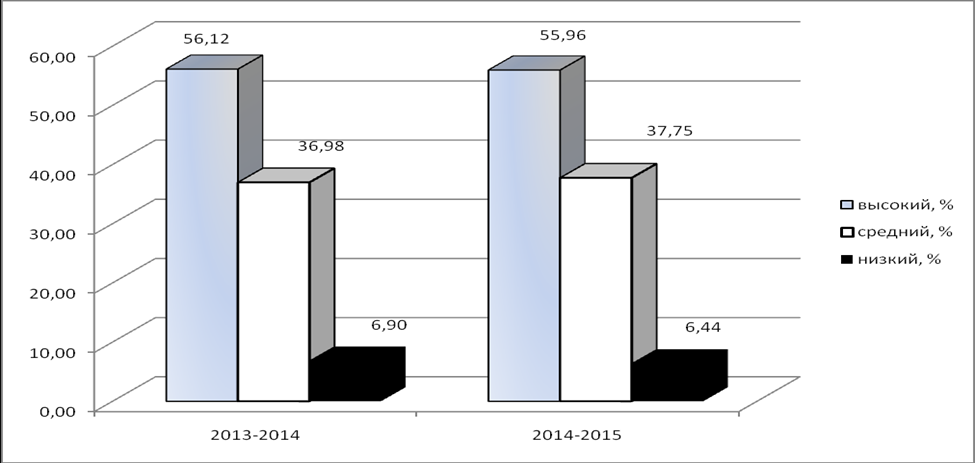 	В результате систематической плановой воспитательно образовательной работы педагогов у детей сформированы прочные знания, навыки по всем образовательным областям. Уровни усвоения детьми каждого конкретного вида деятельности определялись в процессе наблюдения учебной, игровой деятельности, анализа детских работ.	В течение года на уровне МБДОУ проводились следующие мероприятия с педагогами1.Консультации для воспитателей "Использование нетрадиционных методов оздоровления в работе с детьми дошкольного возраста»2.Безопасная предметно-пространственная среда в ДОУ что это?3.Круглый стол для педагогов «Социальное партнерство с семьей».4.Консультации для воспитателей  «Комплексно-тематическое планирование в ДОУ»5. Консультации для воспитателей «Музыкальное воспитание детей в соответствии с комплексно-тематическим планированием»                          6.Консультации для воспитателей «Разработка и реализация ОАП»7.Диспут на тему «Важные аспекты в работе с родителями воспитанников».8.Консультация для воспитателей  "Эффективные методы и приемы в проведении физкультурно – оздоровительной работе ДОУ".9.Круглый стол для воспитателей «Психолого-педагогические особенности детей с ОВЗ»10. Семинар «Вариативные формы организации образовательного процесса»11.Диспут на тему «Реализация познавательно-речевого направления в ДОУ» Брифинг на тему «Анализ результатов педагогической работы: успехи и недостатки»1.4. Система сотрудничества с семьями воспитанников 	Сотрудничество с родителями воспитанников и активное включение в их деятельность является основной задачей педагогического коллектива. На сегодняшний день родители выступают не только в роли заказчика, но и имеют возможность объективно оценить уровень работы ДОУ. Поэтому для построения эффективного взаимодействия детского сада и семьи были использованы как традиционные, так и не традиционные формы сотрудничества, позволяющие определить степень удовлетворения индивидуальных запросов родителей. На протяжении многих лет мы работаем над решением проблемы взаимодействия детского сада и семьи. Основная цель этой работы – формированием гармоничных детско-родительских отношений, изменение в положительную сторону образа ребенка в представлении родителей, создание позитивного эмоционального фона семейных отношений, повышение педагогической культуры родителей.Работа с родителями строится с использованием консультаций, семинаров-практикумов, практических занятий. Практикуются коллективные формы работы: родительские собрания, совместные праздники, дни открытых дверей, дни семейного общения; индивидуальные формы: беседы, консультации; 	Проводится анкетирование родителей для изучения запросов семьи, индивидуально заполняется социальный паспорт семьи в целях изучения ее состояния, выявление семей группы риска. В сентябре-октябре педагогами всех возрастных1.5. Обеспечение здоровья и здорового образа жизни		Первостепенной задачей на протяжении многих лет является задача охраны жизни и здоровья детей, их физического развития через совершенствование двигательной среды как важного условия эффективности оздоровления детей. 	Большое внимание коллектив дошкольного учреждения уделяет совершенствованию условий для полноценного физического развития воспитанников через использование здоровьесберегающих технологий при осуществлении образовательной деятельности воспитанников. В каждой возрастной группе, для совершенствования навыков, полученных на физкультурных занятиях, функционируют физкультурные мини-центры, которые учитывают возрастные особенности детей, их интересы. Имеются пособия для профилактики плоскостопия, организации подвижных игр и самостоятельной двигательной активности. Все физкультурное оборудование доступно для детей. В ДОУ разработана система закаливающих мероприятий.1.6. Итоги административно-хозяйственной работы 	Административно-хозяйственная деятельность базируется на реализации основных Положений программы развития МБДОУ ,в которой определены перспективы развития материально-технической базы. При реализации данного направления, деятельность заведующей и заведующего хозяйством направлена:  на руководство хозяйственной деятельности учреждения;  пополнение материально технической базы МБДОУ;  своевременное оформление отчетной документации по инвентарному учету, списанию материальных ценностей;  проведение контроля работы младшего обслуживающего персонала;  заключение договоров между организациями (поставщиками) и образовательным учреждением;  Контрольно-инспекционная деятельность состоит в следующем:  наблюдение за надлежащим и безопасным для здоровья состоянием здания, территории, технологического, энергетического и противопожарного оборудования;  контроль выполнения должностных обязанностей и рабочих графиков младшего и технического персонала.  В течение всего периода шла работа по заключению договоров с подрядчиками. Руководство хозяйственной деятельностью	 Младший обслуживающий персонал в течение всего года работал стабильно, нарушений Правил внутреннего трудового распорядка, должностных инструкций не зафиксировано. Рабочие графики младшего и технического персонала оформлялись вовремя, в случаях отсутствия персонала своевременно производилась замена. Бюджетные средства были использованы в полном объеме для оплаты коммунальных услуг, услуг пожарной сигнализации. Хозяйственное сопровождение образовательного процесса осуществлялось без перебоев. Весь товар сертифицирован, годен к использованию в ДОУ.Оформление отчетной документации по инвентарному учету, списанию материальных ценностей проходило своевременно, согласно плану бухгалтерии ДОУ и локальным документам. Из всего изложенного выше можно сделать вывод: 1. в ДОУ созданы условия для всестороннего развития детей дошкольного возраста. 2. Основные задачи годового плана и «Образовательной программы ДОУ» реализовывались на достаточном уровне и в полном объеме. 3. Выявлены положительные результаты развития детей, достижение оптимального уровня для каждого ребенка или приближение к нему. 4. Анализ педагогической деятельности показывает, что профессиональный потенциал наших педагогов достаточно высокий. Педагогический коллектив успешно осуществляет задачи, поставленные на учебный год. 5. Укрепление материально-технической базы и обеспечение образовательного процесса осуществляется на достаточном уровне. 	Основные направления и перспективы развития учреждения 1.Планирование педагогической деятельности в соответствии с основной общеобразовательной Программы ДОУ, соответствующей ФГОС. 2.Вовлечение педагогов в инновационную деятельность. 3.Совершенствование профессионального мастерства педагогов в соответствии с профстандартом.                          №ГруппаСписочный составВозрастной ценз1.2 младшая 30с 3 до 4 лет2.Средняя группа30   c 4 до 5 лет3.Старшая №131с 5 до 6 лет4.Старшая №224с 5-6 лет4.Подготовительная (I группа)30с 6до 7 лет5.Подготовительная (II группа)31с 6 до 7 летВсего176№Ф.И.О. должностькатегориясроки 1.Кононова Екатерина НиколаевнаВоспитательперваяДекабрь 2015г.2.Вялкова Евгения ПавловнавоспитательперваяАпрель  2016г.3.Пацкевич Татьяна ВалерьевнавоспитательперваяМарт 2016г.4.Мысина Ирина ЛеонидовнавоспитательвысшаяФевраль 2016г.5.Степанова Юлия ЛеонидовнавоспитательБ/кАпрель 2016г.№Ф.И.О. должностьНаличие квалификационной  категорииЗаявленная категориясроки 1.Курбанова Любовь ПетровнавоспитательвысшаявысшаяНоябрь 20152Пацкевич Татьяна ВалерьевнаСтарший воспитатель-перваяФевраль 20163Вялкова Евгения Павловнавоспитатель-перваяФевраль 20164Старовойтова Елена Константиновнавоспитатель-перваяФевраль 2016№МероприятиеСроки Ответственный 1Участие в городской августовской конференции августЗаведующий2Участие в смотрах, конкурсах, других мероприятиях разного уровняв течение годаСтарший воспитатель 3Работа в рамках  районного  методического объединения воспитателей, старших воспитателей, музыкальных руководителей, инструкторов по ФК.         в течение годаСтарший воспитатель, муз. рук-ль, воспитатели, инструктор по ФК4Изучение передового педагогического опыта работы других дошкольных учреждений.в течение годаСтарший. воспитатель 5Организация сетевого взаимодействия с учреждениями: ЦМППП «Сознание», Красноярская краевая станция юных натуралистов, Институт леса, Дендрарий и др. Красноярская краевая станция юных натуралистовв течение года6.Участие в краевом образовательном форумеЗаведующий,  Старший воспитательСодержание Сроки Ответственный 1.Праздник «День знаний»2.Проведение закаливающих мероприятий в группах.СентябрьМузыкальный руководитель,Воспитатели, Мед.сестра1.Тематические осенние праздники.2.Проведение индивидуальной оздоровительной работы с детьми на прогулке.ОктябрьМузыкальный руководитель,Воспитатели1.Показ режимных моментов в группах ДОУ.2. Проведение гимнастик пробуждения.3. Праздник «День матери»НоябрьВоспитатели Ст. воспитатель1.Организация игровой деятельности во всех возрастных группах.2.Тематический праздник «Новый год».3. Открытые мероприятия по проектной деятельности.ДекабрьВоспитателиМузыкальный руководительСт. воспитатель1.Неделя чудес «Рождественская сказка»ЯнварьВоспитателиСт. воспитатель1.Просмотр открытых игровых занятий во всех возрастных группах ДОУ.ФевральВоспитатели1.Открытые просмотры НОД по развитию речи все возрастные группы.2.Тематический праздник «Мамин день».МартВоспитатели Музыкальный руководитель1.Открытые просмотры  художественно – эстетической деятельности.2. Открытые занятия по экологии стр. и под. группы.АпрельВоспитательСт. воспитатель1.Открытые просмотры - итоги работы по проектной деятельности2. Тематический праздник «День победы»3.Тематическая экскурсия в военную часть 2. Тематический праздник для выпускников ДОУ.МайВоспитателиСт. воспитательМузыкальный руководитель